Anmeldung 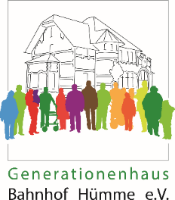 Hiermit melde ich mein Kind verbindlich an:Name des Kindes:	_______________________________________Straße:	_____________________________________________________Wohnort:	________________________________________________Alter:_______Tel.	______________________mobil_________________________________Mail:		_________________________________________Bitte angeben für die Anmeldebestätigung!Bitte zutreffendes ankreuzen:Mein Kind nimmt an folgenden Veranstaltungen teil:O Bastelreise für Kinder			03.11.2022		15:00 – 17:00 UhrO Kinderkreativwerkstatt			04.11.2022		15:00 – 17:00 UhrO Kinderkreativwerkstatt			11.11.2022		15:00 – 17:00 UhrO Bastelreise für Kinder			17.11.2022		15:00 – 17:00 UhrO Kinderkreativwerkstatt			18.11.2022		15:00 – 17:00 UhrO Jugendkreativwerkstatt			18.11.2022		17:00 – 19:00 UhrO Kunst und Bewegung			19+20.10.2022	10:00 – 15:00 UhrO TeenieTreff: Film ab			24.11.2022		15:30 – 17:30 UhrO Kinderkreativwerkstatt			25.11.2022		15:00 – 17:00 UhrO Cajón-Bauworkshop			26+27.11.2022	10:00 – 15:00 Uhr/10:00 -14:00 UhrO	Ja, ich bin damit einverstanden, dass Bilder von meinem Sohn/meiner Tochter, die während der Veranstaltung erstellt werden, im Rahmen der Projektdokumentation in Publikationen, bei Veranstaltungen und im Internet (website des Generationenhaus, Facebook, Instagram) Verwendung finden. Unerwünschtes bitte streichen.O	Ja, bitte informieren Sie mich per Mail über weitere Veranstaltungen für Kinder und Jugendliche im Generationenhaus Bahnhof Hümme e.V. Meine eMail: _________________________________________O	Ja, ich möchte gerne den Newsletter vom Generationenhaus Bahnhof Hümme e.V. bekommen. Meine eMail: _________________________________________O 	Mein Kind hat folgende Allergie/Krankheit/Lebensmittelunverträglichkeit: 	_____________________________________________________________O	Mein Kind benötigt folgende Medikamente und ist über deren Einnahme instruiert.___________________________________________________________O	Ich interessiere mich für die Mitgliedschaft im Generationenhaus Bahnhof Hümme e.V., bitte schicken Sie mir das Anmeldeformular zu.Sollte mein Kind unerwartet nicht teilnehmen können, melde ich es so früh wie möglich wieder ab.Datum und Unterschrift Erziehungsberechtigter: ___________________________________